025:251 COMPOSITION: ELECTRONIC MEDIA IISpring 2011The Counter, Gate, and Gate~ objects in Max/MSP1.	The main purpose of the counter object is to send a bang after a given number of beats.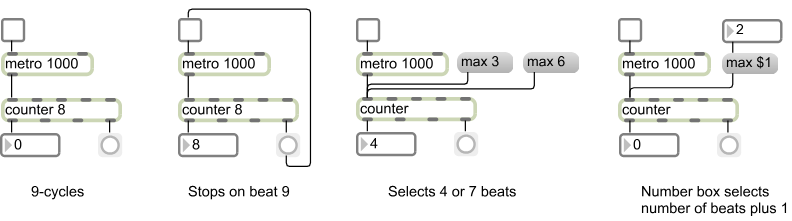 2.	The two switchers, found in the object palette, send a control (non-audio) message from 1 of 2 inputs to 1 output 	or 1 input, or 1 input to 1 of 2 outputs.  Control of the switcher can be from a bang button, from message boxes 0 	and 1, or by clicking on the switcher.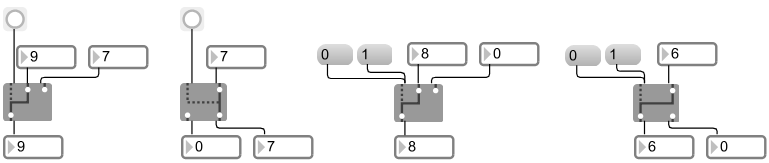 3.	Related to a switcher is a gate object, shown on the left below.  The gate object has only 1 input, but any user-	specified outputs.  While the gate object sends a control (non-audio) message, the gate~ object sends audio 	signals, as shown on the right below.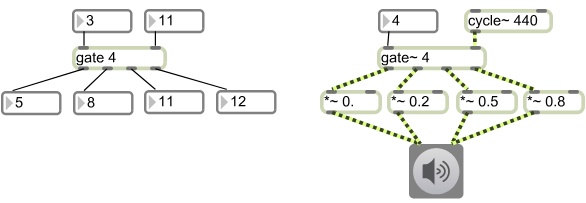 